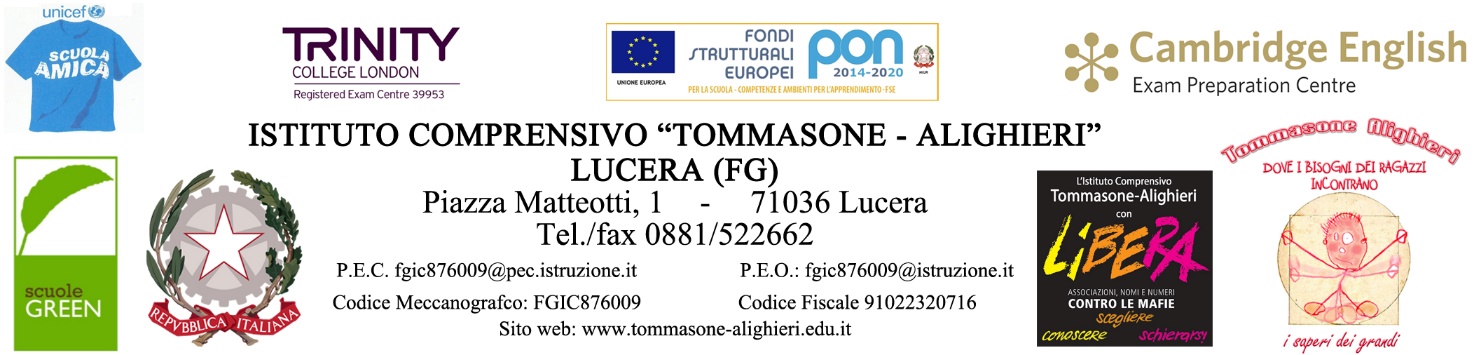 GESTIONE DEL PROGETTOTitolo progetto: Scheda di progettoA.S.  2020/2021A.S.  2020/2021Scheda di progettoScuola InfanziaScheda di progettoScuola Primaria Scheda di progettoScuola Secondaria di 1° gradoTitolo del progettoTitolo del progettoTitolo del progettotitolotitolotitolotitolotitolotitoloResponsabiledel progetto:Periodo di realizzazione:Periodo di realizzazione:Periodo di realizzazione:Tipologia di progetto:NuovoNuovoNuovoNuovoCurriculareCurriculareTipologia di progetto:ProsecuzioneProsecuzioneProsecuzioneProsecuzioneExtracurriculareExtracurriculareTipologia di progetto:pluriennalepluriennalepluriennalepluriennaleMistoMistoDestinatariGruppi alunniGruppi alunniGruppi alunniGruppi alunniTotale alunniTotale alunniDestinatariClassi/sezioniClassi/sezioniClassi/sezioniClassi/sezioniAlunni HAlunni HDestinatariClassi parallele      Classi parallele      Classi parallele      Classi parallele      Alunni con BESAlunni con BESDocenti a vario titolo coinvolti nel progetto___________________________________________________________________________________________________________________________________________________________________________________________________________________________Docenti a vario titolo coinvolti nel progetto___________________________________________________________________________________________________________________________________________________________________________________________________________________________Docenti a vario titolo coinvolti nel progetto___________________________________________________________________________________________________________________________________________________________________________________________________________________________Docenti a vario titolo coinvolti nel progetto___________________________________________________________________________________________________________________________________________________________________________________________________________________________Docenti a vario titolo coinvolti nel progetto___________________________________________________________________________________________________________________________________________________________________________________________________________________________Docenti a vario titolo coinvolti nel progetto___________________________________________________________________________________________________________________________________________________________________________________________________________________________Docenti a vario titolo coinvolti nel progetto___________________________________________________________________________________________________________________________________________________________________________________________________________________________Docenti a vario titolo coinvolti nel progetto___________________________________________________________________________________________________________________________________________________________________________________________________________________________Docenti a vario titolo coinvolti nel progetto___________________________________________________________________________________________________________________________________________________________________________________________________________________________DESCRIZIONE DEL PROGETTO E PIANIFICAZIONE In questo settore descrizione del progetto. Da evidenziare in particolare:la motivazione che ne ha suggerito l’ideazione (rilevazione dei bisogni formativi);le finalità perseguite;gli obiettivi da realizzare;il riferimento alle indicazioni e al PTOF (barrare le voci di interesse);il riferimento agli obiettivi prioritari e agli obiettivi di processo del PdM (barrare le voci di interesse); le modalità di documentazione.Il progetto si pone in relazione al PTOF, agli obiettivi prioritari e agli obiettivi di processo del PdM nei seguenti aspetti: DIFFUSIONE E REALIZZAZIONE Dettagliatamente, cosa materialmente si andrà a organizzare/proporre nella scansione temporale progettata (fase per fase).Specificare modalità e tempi di coinvolgimento del Collegio, dei genitori e di eventuali altri portatori di interesse.Le risorse umaneCosa faranno i docenti coinvolti nel progetto ed eventuali collaborazioni esterneLe risorse materialiBeni e servizi utilizzati. Piano di eventuali acquistiRiepilogo delle modalità organizzativeAttivitàResponsabileTempistica delle attivitàTempistica delle attivitàTempistica delle attivitàTempistica delle attivitàTempistica delle attivitàTempistica delle attivitàTempistica delle attivitàTempistica delle attivitàTempistica delle attivitàTempistica delle attivitàAzioni progettate fase per faseResponsabile dell’azioneSONDGFMAMGRisultati attesiIndicatori di monitoraggioTarget attesoRisultati direttamente connessi agli obiettivi posti dal progetto (es. aumento della frequenza in un progetto di contrasto alla dispersione scolastica)Ciò che si può concretamente osservare e che indichi il raggiungimento degli obiettivi proposti (in riguardo all’esempio di prima: riduzione del numero dei giorni di assenza)La misura degli indicatori in chiave numerica o percentuale (in riguardo all’esempio di prima: -3% rispetto all’anno precedente)PROSPETTO IMPEGNO FINANZIARIOPROSPETTO IMPEGNO FINANZIARIOPROSPETTO IMPEGNO FINANZIARIOPROSPETTO IMPEGNO FINANZIARIOPROSPETTO IMPEGNO FINANZIARIORisorse umaneRisorse umanen. oreCosto unitarioCosto totaleDocente referenteDocenti coinvoltiATAAltro personale (specificare): es. esperti esterni, Associazioni, volontari, Enti, ecc.Altro personale (specificare): es. esperti esterni, Associazioni, volontari, Enti, ecc.Altro personale (specificare): es. esperti esterni, Associazioni, volontari, Enti, ecc.Risorse materialiRisorse materialiQuantitàCosto unitarioCosto totaleMaterialiLocali esterniTrasportiSpese duplicazione materialeAltro (specificare)TOTALE COSTO PROGETTOTOTALE COSTO PROGETTOTOTALE COSTO PROGETTOTOTALE COSTO PROGETTOTIPOLOGIA DI FINANZIAMENTOTIPOLOGIA DI FINANZIAMENTOImportoFinanziamento dell’IstitutoFinanziamento Ente esterno (specificare)Contributo volontario genitoriAttività a costo zeroAltro (specificare)Altro (specificare)Lucera, Firma